Внимание! Важно!Минкультуры России формирует единый реестр сведений о конкурсных отборах на предоставление субсидий 
и грантов из бюджетной системы Российской Федерации юридическим лицам, индивидуальным предпринимателям, а также физическим лицам для поддержки проектов (программ) в области культуры и других смежных областях.Для получения более полной информации о системе «Интернет-портал «Культура. Гранты России», заходите на сайт  https://grants.culture.ru/ 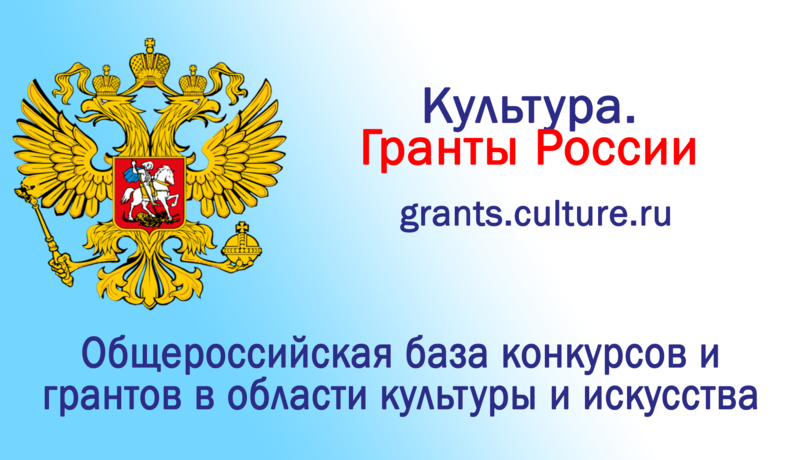 